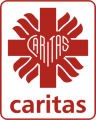                                                                                                                                                     Warszawa 18.01.2016 r.Caritas Archidiecezji Warszawskiej00-322 Warszawa, ul. Krakowskie Przedmieście 62Tel (022) 826 56 04 w 328 NIP  5212765135,  Regon 040006840ODPOWIEDŹ na PYTANIAdotyczyzamówienia publicznego – ROZEZNANIE CENOWE wraz z ZAPROSZENIEM do ZŁOŻENIA OFERTY na zakup wraz z dostawąRĘKAWIC DIAGNOSTYCZNYCH dla  CARITAS Archidiecezji WarszawskiejZadanie  nr 1 Pozycja  11. Prosimy o dopuszczenie rękawic oznakowanych podwójnie jako wyrób medyczny klasy I oraz środek ochrony indywidualnej kategorii I.Odpowiedź - Zamawiający WYRAŻA zgodę.2. Prosimy o dopuszczenie rękawic zgodnych z normą EN 374-1 z wyłączeniem punktu 5.3.2, EN 374-2.Odpowiedź - Zamawiający NIE WYRAŻA zgody – WYMAGA parametrów opisanych w SIWZ.3. Prosimy o odstąpienie od wymogu aby rękawice posiadały badania na przenikanie substancji chemicznych zgodnie z normą EN 374-3.Odpowiedź - Zamawiający NIE WYRAŻA zgody – WYMAGA parametrów opisanych w SIWZ.4. Prosimy o dopuszczenie rękawic z poziomem protein lateksowych poniżej 30 µg/g.Odpowiedź – Zamawiający DOPUSCZA poziom protein lateksowych poniżej 50 µg/g.5. Prosimy o dopuszczenie rękawic o grubości palca min. 0,11 mm., dłoni 0,09 mm. - 0,10 mm. oraz na mankiecie min. 0,07 mm.Odpowiedź - Zamawiający WYRAŻA zgodę.6. Prosimy o dopuszczenie rękawic o sile zrywu mediana przed starzeniem 7,24 N.Odpowiedź - Zamawiający WYRAŻA zgodę.Zadanie  nr 1 Pozycja  21. Prosimy o dopuszczenie rękawic o grubościach na palcu min. 0,06 mm., dłoni min. 0,06 mm., mankiecie min. 0,06 mm.Odpowiedź - Zamawiający NIE WYRAŻA zgody -  WYMAGA parametrów opisanych w SIWZ2. Prosimy o dopuszczenie rękawic zgodnych z normą EN 374-1 z wyłączeniem punktu 5.3.2, EN 374-2.Odpowiedź - Zamawiający NIE WYRAŻA zgody.Zadanie  nr 1 Pozycja  31. Prosimy o dopuszczenie rękawic o grubości pojedynczej ścianki palca 0,11 mm. - 0,12 mm.Odpowiedź - Zamawiający WYRAŻA zgodę.2. Prosimy o dopuszczenie rękawic posiadających deklarację zgodności z normami EN 455-1,2,3 (potwierdzonymi przez jednostkę niezależną).Odpowiedź - Zamawiający WYRAŻA zgodę.3. Prosimy o dopuszczenie rękawic przebadanych na przenikalność 3 substancji chcemicznych na 6 poziomie ochrony potwierdzone badaniem jednostki niezależnej od producenta.Odpowiedź - Zamawiający WYRAŻA zgodę.4. Prosimy o odstąpienie od wymogu aby rękawice posiadały informację o barierowości dla min. 2 alkoholi stosowanych w dezynfekcji na co najmniej 1 poziomie.Odpowiedź - Zamawiający NIE WYRAŻA zgody - WYMAGA parametrów opisanych w SIWZ.ZATWIERDZIŁ____________________________________________________Dyrektor CARITAS Archidiecezji WarszawskiejKs. Zbigniew Zembrzuski